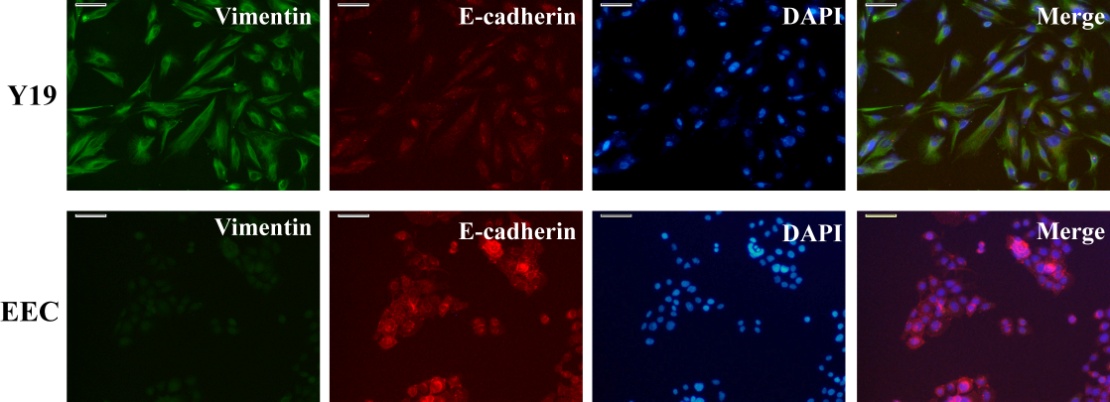 sFig1. Identification of mesenchymal cells. Immunofluorescent analysis of Vimentin(Green) and E-cadherin (Red) in Y19 and EEC respectively. DAPI staining was included to visualize the cell nucleus (Blue), Scale bar=100 μm.sTable 1. The information for control group (Uterine Leiomyoma) sTable 2. The information for adenomyosis patient groupNo.AgePathological diagnosis146  Uterine Leiomyoma；239  Uterine Leiomyoma；347  Uterine Leiomyoma；448  Uterine Leiomyoma；547  Uterine Leiomyoma；639  Uterine Leiomyoma；741  Uterine Leiomyoma；841  Uterine Leiomyoma；948  Uterine Leiomyoma；1048  Uterine Leiomyoma；1143  Uterine Leiomyoma；1248  Uterine Leiomyoma；1347  Uterine Leiomyoma；1449  Uterine Leiomyoma；1547  Uterine Leiomyoma；1643  Uterine Leiomyoma；1745  Uterine Leiomyoma；No.AgePathological diagnosis143Adenomyoma249Adenomyoma349Adenomyosis441Adenomyosis542Adenomyosis645Adenomyosis750Adenomyoma843Adenomyoma941Adenomyosis1047Adenomyosis1151Adenomyosis1248Adenomyosis1339Adenomyosis1443Adenomyoma1541Adenomyosis1644Adenomyosis